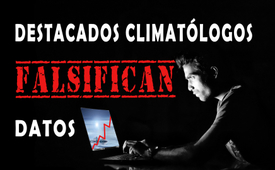 Destacados climatólogos falsifican datos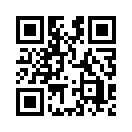 El Dr. Benjamin Santer, uno de los científicos más respetados del mundo, falsificó un informe clave sobre el clima en la década de 1990. La universidad en la que se licenció Santer también está implicada en una serie de escándalos climáticos. ¿Coincidencia? Descubra en este programa las incoherencias, los datos manipulados y los engaños flagrantes.El 14 de julio de 2013, S R F informó: 
"Investigadores del clima han demostrado la influencia del ser humano en el sistema climático". 
Ahora se dice que el Dr. Benjamin Santer, uno de los científicos más respetados del mundo, ha demostrado mediante mediciones por satélite de la NASA que la atmósfera superior se está enfriando y que este fenómeno solo puede deberse a la influencia humana. Aparte de que se trata de una mera teoría que se viene discutiendo desde 1960, S R F está ocultando información importante en este informe. Benjamin Santer es cualquier cosa menos digno de confianza. En el pasado falsificó un informe crucial sobre el clima.
El Dr. Benjamin Santer, muy respetado en los círculos políticos y mediáticos de todo el mundo, fue el autor principal del capítulo 8 del informe del Grupo Intergubernamental de Expertos sobre el Cambio Climático de 1995, en la década de 1990. Santer modificó varios pasajes del informe.
Testigo de esta falsificación fue el político británico Lord Monckton. 
En una entrevista, Monckton declaró: 

"Los científicos implicados habían redactado su borrador final. Este borrador decía que en 5 lugares diferentes no había ningún efecto demostrable del calentamiento global causado por el hombre. Cinco veces, con palabras diferentes, los científicos afirmaban lo mismo. Santer eliminó esas afirmaciones y las sustituyó por una nueva conclusión, y esa sigue siendo la conclusión oficial hoy en día."

No fue hasta 14 años después cuando Santer admitió los cambios en una entrevista. Sin embargo, sólo hizo esta confesión debido a las declaraciones de Lord Monckton, que sacó a la luz pública todo el escándalo. Con esta falsificación, Santer inició el primer ejemplo verificable de manipulación de la ciencia en relación con el cambio climático provocado por el hombre. Utilizó su posición para establecer el titular de que el ser humano era una de las causas del calentamiento global.

En este contexto, es muy interesante señalar que el Dr. Ben Santer se licenció en la Unidad de Investigación Climática de la Universidad de East Anglia. Esta universidad está financiada por la Fundación Rockefeller. Ahora resulta evidente que la ciencia y las universidades están sometidas a la voluntad de los superricos como los Rockefeller, ya que todas dependen de su dinero.
La universidad en cuestión también fue objeto de ataques de hackers en 2009, el llamado "escándalo Klimagate".

Los hackers obtuvieron correos electrónicos escandalosos de climatólogos de fama mundial. Incluso el mainstream tuvo que informar sobre ello en su momento: El FAZ escribió en 2013: "Siguen saliendo a la luz nuevas incoherencias en los informes de los investigadores del clima. Para salvar el mundo, parece que se ha producido una pequeña manipulación. La correspondencia electrónica publicada por los ladrones de datos no sólo reveló un manejo poco riguroso de los datos de medición, sino también un esfuerzo por presentar los acontecimientos climáticos de la forma más dramática posible. En el Reino Unido y Estados Unidos [...] el Grupo Intergubernamental de Expertos sobre el Cambio Climático de la ONU ha estado sometido a un escrutinio cada vez mayor desde entonces. Ahora se denuncian allí casi semanalmente nuevas incoherencias en los informes de los investigadores 

Focus escribió: "Un correo electrónico de nada menos que el director del instituto, Phil Jones, se ha hecho tristemente famoso. En él escribe a un colega 

 "Acabo de terminar el truco natural de Mike de añadir las temperaturas reales a cada serie (de datos) de los últimos 20 años... para ocultar el descenso (de la temperatura)". 

Buena parte de los correos electrónicos tratan de hacer desaparecer los datos. En su momento, también se criticó duramente al Grupo Intergubernamental de Expertos sobre el Cambio Climático (I P C C) 

Zeit-online escribió: "Una serie de escándalos están sacudiendo la credibilidad y la autoridad del I P C C; algunos de los escenarios catastróficos que pinta en la pared resultan ser afirmaciones científicamente inverificables". Pero en lugar de mantenerse firmes, hasta que los responsables rindan cuentas, se rectifiquen los errores y se restablezcan los hechos científicamente correctos, los medios de comunicación siguen intentando tapar la mayoría de estos escándalos. 

Pero, ¿cómo es posible que investigadores del clima como el Dr. Ben Santer manipulen los informes sobre el clima? El investigador del clima Curry ofrece una respuesta clara. En una presentación ante una comisión de investigación, explica detalladamente: 

"Existe una enorme presión sobre los científicos del clima para que se unan al llamado consenso. Esta presión no sólo procede de los políticos, sino también de las organizaciones gubernamentales de financiación, las universidades y las sociedades científicas".

A pesar de estos flagrantes escándalos, la Unidad de Investigación Climática de la Universidad de East Anglia y el Grupo Intergubernamental de Expertos sobre el Cambio Climático, junto con sus climatólogos, siguen conformando la opinión mundial sobre el cambio climático hasta el día de hoy. Casi todas las naciones basan sus acciones en sus informes y cálculos climáticos. Juntos, debemos exigir que estos escándalos salgan a la luz, hasta el fondo.

 No podemos permitir que los climatólogos, las universidades y el Grupo Intergubernamental de Expertos sobre el Cambio Climático, una vez desenmascarados por sus mentiras y manipulaciones, sigan en sus puestos como si nada hubiera pasado y continúen influyendo en los acontecimientos mundiales con sus datos climáticos falsificados.de mf.Fuentes:Nasa Sattelitenmessungen:
https://www.futura-sciences.com/de/globale-erwaermung-kuehlt-obere-atmosphaere-ab_5359/

SRF:
https://www.srf.ch/news/co-ausstoss-des-menschen-klimaerwaermung-kuehlt-die-obere-atmosphaere-ab

8. Kapitel IPCC- Bericht:
https://eike-klima-energie.eu/2019/02/04/eine-historie-von-dr-ben-santer-und-seinem-ipcc-betrug/

Fälschung von Ben Santer, Augenzeuge Lord Monckton: https://www.dailymotion.com/video/x6u3h2o

Santer Absolvent University of East Anglia: https://de.wikipedia.org/wiki/Benjamin_D._Santer

Rockefeller:
https://en.wikipedia.org/wiki/Climatic_Research_Unit
https://www.kla.tv/24962

Ben Santer gibt Löschung zu: https://www.dailymotion.com/video/x6u3h2o
https://www.srf.ch/wissen/klimaerwaermung/bremser-des-klimaschutzes-die-geschichte-der-klimaleugner
https://www.bueso.de/ben-santer-ipcc-gibt-betrug
https://eike-klima-energie.eu/2009/12/27/climategate-update-10-ipcc-leit-autor-ben-santer-gibt-faelschung-zu/

Mainstreammedien belegen Klimagate: https://www.faz.net/aktuell/wissen/klima/umstrittene-daten-klima-gate-1936095.html
https://www.focus.de/wissen/klima/klimapolitik/skandal-um-manipulierte-daten-klimagate_id_1900293.html

IPCC Zeit-online:
https://www.zeit.de/wissen/umwelt/2010-02/klimarat-ipcc-krise/komplettansicht

Die Klimaforscherin Curry:
https://rumble.com/v33k1zq-klima-gate-2015...-ausschu-georgia.htmlEsto también podría interesarle:#medio_ambiente - www.kla.tv/medio_ambienteKla.TV – Las otras noticias ... libre – independiente – no censurada ...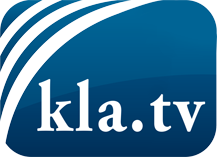 lo que los medios de comunicación no deberían omitir ...poco escuchado – del pueblo para el pueblo ...cada viernes emisiones a las 19:45 horas en www.kla.tv/es¡Vale la pena seguir adelante!Para obtener una suscripción gratuita con noticias mensuales
por correo electrónico, suscríbase a: www.kla.tv/abo-esAviso de seguridad:Lamentablemente, las voces discrepantes siguen siendo censuradas y reprimidas. Mientras no informemos según los intereses e ideologías de la prensa del sistema, debemos esperar siempre que se busquen pretextos para bloquear o perjudicar a Kla.TV.Por lo tanto, ¡conéctese hoy con independencia de Internet!
Haga clic aquí: www.kla.tv/vernetzung&lang=esLicencia:    Licencia Creative Commons con atribución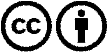 ¡Se desea la distribución y reprocesamiento con atribución! Sin embargo, el material no puede presentarse fuera de contexto.
Con las instituciones financiadas con dinero público está prohibido el uso sin consulta.Las infracciones pueden ser perseguidas.